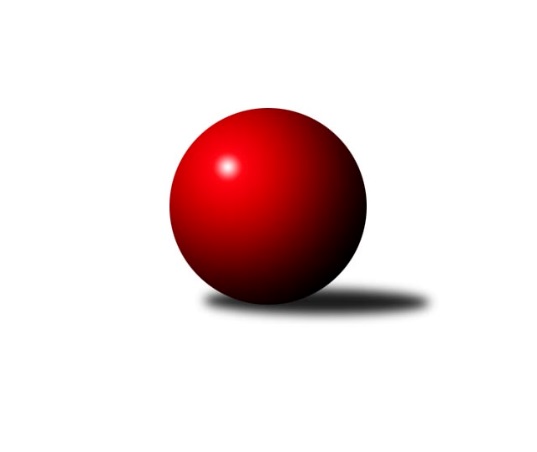 Č.10Ročník 2023/2024	19.11.2023Nejlepšího výkonu v tomto kole: 2640 dosáhlo družstvo: KK Vlašim ADivize AS 2023/2024Výsledky 10. kolaSouhrnný přehled výsledků:TJ Sokol Benešov B	- TJ Lhotka A	6:2	2570:2400	7.0:5.0	13.11.TJ Astra A	- KK Konstruktiva Praha B	2:6	2503:2578	5.0:7.0	13.11.TJ Sokol Brandýs n. L. A	- AC Sparta Praha A	7:1	2522:2370	10.0:2.0	13.11.TJ AŠ Mladá Boleslav 	- TJ Sokol Praha-Vršovice A	5.5:2.5	2534:2486	7.0:5.0	15.11.SK Meteor Praha A	- TJ Neratovice	2:6	2606:2607	6.0:6.0	15.11.KK Vlašim A	- KK Kosmonosy B	7:1	2640:2544	9.5:2.5	17.11.TJ Sparta Kutná Hora A	- KK Slavoj C		dohrávka		21.11.Tabulka družstev:	1.	TJ Sokol Benešov B	10	8	0	2	48.0 : 32.0 	65.5 : 54.5 	 2573	16	2.	KK Konstruktiva Praha B	9	7	1	1	52.0 : 20.0 	67.5 : 40.5 	 2662	15	3.	KK Kosmonosy B	10	7	0	3	46.5 : 33.5 	63.0 : 57.0 	 2603	14	4.	TJ Sparta Kutná Hora A	9	6	0	3	41.0 : 31.0 	56.0 : 52.0 	 2491	12	5.	KK Slavoj C	9	4	3	2	33.5 : 38.5 	43.5 : 64.5 	 2512	11	6.	KK Vlašim A	10	5	1	4	45.0 : 35.0 	62.5 : 57.5 	 2487	11	7.	TJ AŠ Mladá Boleslav	10	5	1	4	40.5 : 39.5 	53.5 : 66.5 	 2555	11	8.	TJ Sokol Praha-Vršovice A	10	5	0	5	43.5 : 36.5 	68.0 : 52.0 	 2545	10	9.	SK Meteor Praha A	10	3	2	5	34.0 : 46.0 	61.0 : 59.0 	 2514	8	10.	AC Sparta Praha A	10	3	1	6	34.5 : 45.5 	61.5 : 58.5 	 2567	7	11.	TJ Sokol Brandýs n. L. A	9	3	0	6	35.0 : 37.0 	59.0 : 49.0 	 2495	6	12.	TJ Astra A	9	3	0	6	34.5 : 37.5 	56.0 : 52.0 	 2536	6	13.	TJ Neratovice	9	2	1	6	25.5 : 46.5 	36.5 : 71.5 	 2432	5	14.	TJ Lhotka A	10	1	0	9	22.5 : 57.5 	50.5 : 69.5 	 2419	2Podrobné výsledky kola:	 TJ Sokol Benešov B	2570	6:2	2400	TJ Lhotka A	Petr Červ	 	 210 	 199 		409 	 0:2 	 462 	 	233 	 229		Jakub Nový	Jiří Kočí	 	 199 	 216 		415 	 1:1 	 386 	 	200 	 186		Josef Hejduk	Filip Januš	 	 224 	 197 		421 	 2:0 	 376 	 	184 	 192		Karel Nový *1	Ladislav Kalous	 	 260 	 223 		483 	 2:0 	 379 	 	204 	 175		Dušan Hejduk *2	Dušan Dvořák	 	 213 	 232 		445 	 2:0 	 373 	 	188 	 185		Martin Čistý	Petr Brabenec	 	 199 	 198 		397 	 0:2 	 424 	 	203 	 221		Dušan Hejdukrozhodčí: Karel Drábekstřídání: *1 od 51. hodu Pavel Nový, *2 od 51. hodu Michal HejdukNejlepší výkon utkání: 483 - Ladislav Kalous	 TJ Astra A	2503	2:6	2578	KK Konstruktiva Praha B	Jaroslav Dryák	 	 201 	 204 		405 	 1:1 	 427 	 	225 	 202		Jakub Wrzecionko	Jakub Vodička	 	 213 	 202 		415 	 1:1 	 417 	 	190 	 227		Jaroslav Pleticha st.	Marek Šveda	 	 199 	 188 		387 	 0:2 	 480 	 	238 	 242		Emilie Somolíková	Petr Seidl	 	 244 	 214 		458 	 2:0 	 415 	 	212 	 203		Jaroslav Pleticha ml.	Tomáš Hroza	 	 203 	 211 		414 	 0:2 	 427 	 	210 	 217		Eva Václavková	Daniel Veselý	 	 197 	 227 		424 	 1:1 	 412 	 	217 	 195		Michal Ostatnickýrozhodčí: Jaroslav DryákNejlepší výkon utkání: 480 - Emilie Somolíková	 TJ Sokol Brandýs n. L. A	2522	7:1	2370	AC Sparta Praha A	František Čvančara	 	 187 	 193 		380 	 1:1 	 373 	 	189 	 184		Miroslav Viktorin	Lukáš Kotek	 	 208 	 223 		431 	 2:0 	 397 	 	200 	 197		Vojtěch Krákora	Pavel Kotek	 	 216 	 202 		418 	 2:0 	 385 	 	210 	 175		Pavel Pavlíček	Vladimír Sommer	 	 197 	 205 		402 	 1:1 	 417 	 	216 	 201		Václav Klička	Miloslav Rychetský	 	 213 	 197 		410 	 2:0 	 392 	 	207 	 185		Petr Neumajer	Karel Křenek	 	 231 	 250 		481 	 2:0 	 406 	 	208 	 198		Jiří Neumajerrozhodčí: Miloslav RychetskýNejlepší výkon utkání: 481 - Karel Křenek	 TJ AŠ Mladá Boleslav 	2534	5.5:2.5	2486	TJ Sokol Praha-Vršovice A	Radek Horák	 	 208 	 217 		425 	 1:1 	 426 	 	218 	 208		Jiří Rejthárek	Pavel Horáček ml.	 	 207 	 225 		432 	 1:1 	 432 	 	207 	 225		Jiří Jabůrek	Jiří Samolák	 	 207 	 186 		393 	 1:1 	 387 	 	197 	 190		Zbyněk Vilímovský	Michal Horáček	 	 212 	 215 		427 	 2:0 	 409 	 	201 	 208		Pavel Grygar	Pavel Palaštuk	 	 209 	 181 		390 	 0:2 	 458 	 	233 	 225		Antonín Krejza	Petr Palaštuk	 	 231 	 236 		467 	 2:0 	 374 	 	207 	 167		Roman Přeučilrozhodčí: Petr HoráčekNejlepší výkon utkání: 467 - Petr Palaštuk	 SK Meteor Praha A	2606	2:6	2607	TJ Neratovice	Jindřich Sahula	 	 229 	 212 		441 	 1:1 	 447 	 	237 	 210		Josef Trnka	Ladislav Zahrádka	 	 231 	 194 		425 	 1:1 	 431 	 	222 	 209		Eva Dvorská	Ivo Steindl	 	 221 	 224 		445 	 2:0 	 415 	 	211 	 204		Jan Meščan	Martin Boháč	 	 220 	 255 		475 	 2:0 	 419 	 	206 	 213		Jan Kozák	Zdeněk Boháč	 	 207 	 205 		412 	 0:2 	 461 	 	244 	 217		Petr Šteiner	Pavel Plachý	 	 197 	 211 		408 	 0:2 	 434 	 	199 	 235		Petr Vacekrozhodčí: Ladislav ZahrádkaNejlepší výkon utkání: 475 - Martin Boháč	 KK Vlašim A	2640	7:1	2544	KK Kosmonosy B	Josef Dotlačil	 	 231 	 245 		476 	 2:0 	 422 	 	200 	 222		Radek Tajč	Vlastimil Pírek	 	 214 	 192 		406 	 2:0 	 383 	 	197 	 186		Břetislav Vystrčil	Milan Černý	 	 206 	 218 		424 	 1.5:0.5 	 423 	 	205 	 218		Jaroslav Doškář	Marie Váňová	 	 225 	 213 		438 	 1:1 	 435 	 	232 	 203		Věroslav Řípa	Miroslav Pessr	 	 249 	 201 		450 	 1:1 	 465 	 	237 	 228		Jan Kocurek	Ladislav Hlaváček	 	 243 	 203 		446 	 2:0 	 416 	 	214 	 202		Ondrej Trojákrozhodčí: Václav TůmaNejlepší výkon utkání: 476 - Josef DotlačilPořadí jednotlivců:	jméno hráče	družstvo	celkem	plné	dorážka	chyby	poměr kuž.	Maximum	1.	Emilie Somolíková 	KK Konstruktiva Praha B	466.15	309.0	157.2	3.5	5/6	(491)	2.	Václav Klička 	AC Sparta Praha A	456.13	306.6	149.5	2.6	6/6	(488)	3.	Jan Kocurek 	KK Kosmonosy B	456.11	305.9	150.2	4.2	6/7	(471)	4.	Michal Ostatnický 	KK Konstruktiva Praha B	454.50	305.4	149.1	2.7	6/6	(483)	5.	Jiří Jabůrek 	TJ Sokol Praha-Vršovice A	453.63	299.8	153.9	2.2	6/6	(485)	6.	Miloslav Rychetský 	TJ Sokol Brandýs n. L. A	448.79	302.5	146.3	3.6	4/4	(480)	7.	Karel Křenek 	TJ Sokol Brandýs n. L. A	448.04	301.9	146.2	2.8	4/4	(481)	8.	Radek Horák 	TJ AŠ Mladá Boleslav 	446.23	312.8	133.4	7.2	5/5	(478)	9.	Petr Brabenec 	TJ Sokol Benešov B	445.63	304.6	141.0	3.9	5/5	(471)	10.	Petr Seidl 	TJ Astra A	444.85	313.5	131.4	6.2	5/6	(468)	11.	Andrea Axmanová 	KK Konstruktiva Praha B	444.50	305.3	139.2	5.7	5/6	(467)	12.	Ivo Steindl 	SK Meteor Praha A	443.70	306.1	137.6	4.9	6/6	(470)	13.	Eva Václavková 	KK Konstruktiva Praha B	442.71	300.4	142.3	4.5	6/6	(472)	14.	Radek Tajč 	KK Kosmonosy B	441.18	297.3	143.9	3.7	7/7	(490)	15.	Jakub Wrzecionko 	KK Konstruktiva Praha B	441.06	292.3	148.7	2.7	6/6	(464)	16.	Petr Červ 	TJ Sokol Benešov B	439.00	296.9	142.1	3.9	5/5	(474)	17.	Vladimír Holý 	TJ Sparta Kutná Hora A	437.65	294.4	143.3	3.6	4/5	(482)	18.	Věroslav Řípa 	KK Kosmonosy B	437.22	301.7	135.6	6.6	6/7	(467)	19.	Zbyněk Vilímovský 	TJ Sokol Praha-Vršovice A	437.21	297.3	139.9	3.9	6/6	(476)	20.	Ladislav Kalous 	TJ Sokol Benešov B	436.33	299.8	136.5	4.0	4/5	(483)	21.	Martin Boháč 	SK Meteor Praha A	436.17	292.7	143.4	4.7	6/6	(482)	22.	Petr Hartina 	AC Sparta Praha A	436.00	300.1	135.9	4.4	4/6	(475)	23.	Daniel Veselý 	TJ Astra A	435.42	296.7	138.7	5.9	6/6	(484)	24.	Petr Neumajer 	AC Sparta Praha A	435.30	294.2	141.1	5.1	6/6	(473)	25.	Dušan Dvořák 	TJ Sokol Benešov B	435.23	293.7	141.5	5.2	5/5	(467)	26.	Ladislav Hlaváček 	KK Vlašim A	434.80	294.7	140.1	7.4	5/5	(485)	27.	Michal Hrčkulák 	TJ Sparta Kutná Hora A	434.75	295.1	139.6	5.8	4/5	(475)	28.	Jaroslav Doškář 	KK Kosmonosy B	433.55	304.2	129.4	8.6	5/7	(485)	29.	Břetislav Vystrčil 	KK Kosmonosy B	433.19	297.7	135.5	7.3	7/7	(498)	30.	Petr Palaštuk 	TJ AŠ Mladá Boleslav 	433.10	296.5	136.6	5.2	5/5	(492)	31.	Pavel Horáček  ml.	TJ AŠ Mladá Boleslav 	432.83	299.5	133.3	4.8	4/5	(447)	32.	Anton Stašák 	KK Slavoj C	431.13	291.8	139.3	3.6	6/6	(495)	33.	Pavel Grygar 	TJ Sokol Praha-Vršovice A	430.60	293.2	137.4	5.7	5/6	(448)	34.	Tomáš Zimmerhakl 	KK Kosmonosy B	429.30	295.4	134.0	7.1	5/7	(491)	35.	Pavel Plachý 	SK Meteor Praha A	428.93	289.2	139.8	6.7	6/6	(495)	36.	Josef Trnka 	TJ Neratovice	428.83	295.9	132.9	9.6	4/6	(447)	37.	Pavel Palaštuk 	TJ AŠ Mladá Boleslav 	428.60	298.1	130.5	6.1	5/5	(459)	38.	Jan Bürger 	KK Slavoj C	426.42	294.3	132.1	5.3	6/6	(529)	39.	Josef Dotlačil 	KK Vlašim A	425.73	293.7	132.1	6.1	5/5	(476)	40.	Dušan Hejduk 	TJ Lhotka A	425.72	295.4	130.3	6.6	5/6	(444)	41.	Pavel Pavlíček 	AC Sparta Praha A	425.00	294.4	130.6	6.5	5/6	(464)	42.	Petr Vacek 	TJ Neratovice	424.63	283.4	141.3	7.0	4/6	(435)	43.	Václav Tůma 	KK Vlašim A	423.64	281.0	142.6	5.6	5/5	(454)	44.	Marek Šveda 	TJ Astra A	423.55	301.9	121.7	7.4	5/6	(466)	45.	Jaroslav Pleticha  st.	KK Konstruktiva Praha B	423.54	297.0	126.6	7.2	6/6	(471)	46.	Jiří Rejthárek 	TJ Sokol Praha-Vršovice A	422.35	294.5	127.9	7.1	5/6	(453)	47.	Jiří Kočí 	TJ Sokol Benešov B	422.32	296.6	125.7	8.2	5/5	(451)	48.	Jiří Kašpar 	KK Slavoj C	421.71	288.9	132.8	5.5	6/6	(473)	49.	Jakub Vodička 	TJ Astra A	421.67	298.0	123.6	7.3	6/6	(447)	50.	Michal Horáček 	TJ AŠ Mladá Boleslav 	420.33	294.3	126.0	6.1	4/5	(445)	51.	Ondrej Troják 	KK Kosmonosy B	419.70	292.0	127.7	9.3	5/7	(468)	52.	Jiří Neumajer 	AC Sparta Praha A	419.27	297.4	121.8	9.2	6/6	(492)	53.	Petr Sedláček 	KK Slavoj C	418.28	297.1	121.2	5.8	6/6	(465)	54.	Antonín Krejza 	TJ Sokol Praha-Vršovice A	418.00	290.4	127.6	6.6	4/6	(458)	55.	Ladislav Zahrádka 	SK Meteor Praha A	417.90	288.5	129.4	6.9	6/6	(456)	56.	Pavel Nový 	TJ Lhotka A	417.50	299.4	118.1	7.3	4/6	(468)	57.	Jaroslav Dryák 	TJ Astra A	415.38	292.7	122.7	7.5	6/6	(447)	58.	Jiří Barbora 	TJ Sparta Kutná Hora A	415.12	291.3	123.8	5.7	5/5	(488)	59.	Vojtěch Krákora 	AC Sparta Praha A	415.00	291.6	123.4	9.9	5/6	(452)	60.	Dušan Hrčkulák 	TJ Sparta Kutná Hora A	413.40	281.2	132.2	4.7	5/5	(491)	61.	Jakub Nový 	TJ Lhotka A	413.40	288.4	125.1	9.9	5/6	(462)	62.	František Čvančara 	TJ Sokol Brandýs n. L. A	412.44	290.9	121.5	8.9	3/4	(433)	63.	Josef Hejduk 	TJ Lhotka A	412.40	293.7	118.8	8.4	5/6	(444)	64.	Jan Kvapil 	TJ Neratovice	410.50	279.8	130.8	4.5	4/6	(447)	65.	Jan Kozák 	TJ Neratovice	410.28	285.9	124.3	7.6	6/6	(435)	66.	Marek Červ 	TJ Sokol Benešov B	409.90	287.0	122.9	7.2	5/5	(434)	67.	Jan Meščan 	TJ Neratovice	408.67	287.9	120.7	6.3	5/6	(444)	68.	Pavel Kotek 	TJ Sokol Brandýs n. L. A	408.50	285.3	123.3	8.5	4/4	(446)	69.	Zdeněk Rajchman 	TJ Sparta Kutná Hora A	406.25	285.9	120.4	9.4	4/5	(490)	70.	Miroslav Bubeník 	KK Slavoj C	404.67	281.3	123.3	10.0	5/6	(456)	71.	Martin Šveda 	TJ Sokol Praha-Vršovice A	402.83	283.9	118.9	10.2	4/6	(416)	72.	Martin Šmejkal 	TJ Sokol Brandýs n. L. A	400.33	280.3	120.0	6.4	3/4	(419)	73.	Miroslav Pessr 	KK Vlašim A	400.00	275.6	124.5	6.8	5/5	(500)	74.	Roman Přeučil 	TJ Sokol Praha-Vršovice A	399.67	283.6	116.1	11.5	6/6	(474)	75.	Vlastimil Pírek 	KK Vlašim A	399.25	282.0	117.3	8.9	4/5	(442)	76.	Tomáš Hroza 	TJ Astra A	399.25	286.5	112.8	11.2	5/6	(421)	77.	Martin Čistý 	TJ Lhotka A	395.75	278.9	116.9	4.8	4/6	(430)	78.	Petr Dus 	TJ Sparta Kutná Hora A	395.69	281.4	114.3	10.0	4/5	(446)	79.	Dušan Hejduk 	TJ Lhotka A	394.15	283.5	110.7	9.1	5/6	(466)	80.	Jiří Samolák 	TJ AŠ Mladá Boleslav 	389.70	280.2	109.6	12.8	5/5	(427)	81.	Eva Dvorská 	TJ Neratovice	386.15	280.7	105.5	11.4	5/6	(431)	82.	Karel Nový 	TJ Lhotka A	381.94	272.0	109.9	11.0	4/6	(420)	83.	Vladimír Sommer 	TJ Sokol Brandýs n. L. A	374.75	266.7	108.1	10.0	4/4	(402)	84.	Jaroslava Fukačová 	TJ Neratovice	373.50	265.0	108.5	12.5	5/6	(430)		Ctirad Dudycha 	SK Meteor Praha A	468.00	320.0	148.0	2.0	1/6	(468)		Jindra Pokorná 	SK Meteor Praha A	456.00	314.0	142.0	5.0	1/6	(456)		Daniel Brejcha 	TJ Sparta Kutná Hora A	451.00	305.5	145.5	3.5	2/5	(488)		Hana Zdražilová 	KK Slavoj C	450.00	298.0	152.0	5.0	1/6	(450)		Vojtěch Kostelecký 	TJ Astra A	450.00	317.0	133.0	6.0	1/6	(450)		Luboš Zajíček 	KK Vlašim A	447.00	312.5	134.5	7.0	1/5	(464)		Marek Náhlovský 	KK Kosmonosy B	440.00	316.0	124.0	7.0	1/7	(440)		Viktor Jungbauer 	KK Slavoj C	438.08	294.4	143.7	5.6	3/6	(492)		Vladislav Pessr 	KK Vlašim A	436.50	311.5	125.0	6.0	2/5	(462)		Jaroslav Pleticha  ml.	KK Konstruktiva Praha B	436.00	291.7	144.3	4.7	3/6	(468)		Lukáš Kotek 	TJ Sokol Brandýs n. L. A	431.00	301.0	130.0	7.0	1/4	(431)		Pavel Novák 	SK Meteor Praha A	430.00	295.7	134.3	4.0	3/6	(474)		Petr Šteiner 	TJ Neratovice	429.58	298.8	130.8	7.0	3/6	(461)		Marie Váňová 	KK Vlašim A	429.00	298.0	131.0	5.0	1/5	(438)		Luboš Soukup 	SK Meteor Praha A	426.00	295.0	131.0	4.0	1/6	(426)		Filip Januš 	TJ Sokol Benešov B	425.00	301.0	124.0	6.5	1/5	(429)		František Tesař 	TJ Sparta Kutná Hora A	424.00	308.0	116.0	4.0	1/5	(424)		Petr Horáček 	TJ AŠ Mladá Boleslav 	422.33	296.0	126.3	10.0	3/5	(444)		Kateřina Holanová 	KK Slavoj C	420.00	297.0	123.0	9.0	1/6	(420)		Libor Sýkora 	TJ Sokol Praha-Vršovice A	419.00	276.0	143.0	7.0	1/6	(419)		Stanislav Březina 	KK Slavoj C	419.00	279.0	140.0	2.0	1/6	(419)		Pavel Vojta 	KK Vlašim A	419.00	300.0	119.0	6.0	1/5	(419)		Václav Sommer 	TJ Sokol Brandýs n. L. A	415.33	295.3	120.0	6.3	2/4	(430)		Leoš Chalupa 	KK Vlašim A	415.00	300.0	115.0	15.0	1/5	(415)		Jana Burocková 	TJ Neratovice	414.00	290.0	124.0	7.0	1/6	(414)		Jan Urban 	KK Vlašim A	411.50	288.5	123.0	8.0	1/5	(418)		Miroslav Viktorin 	AC Sparta Praha A	410.67	286.0	124.7	5.0	3/6	(442)		Zdeněk Boháč 	SK Meteor Praha A	410.50	282.5	128.0	5.5	2/6	(412)		Martin Šmejkal 	TJ Sokol Praha-Vršovice A	409.00	287.0	122.0	8.8	2/6	(436)		Lukáš Pelánek 	TJ Sokol Praha-Vršovice A	404.00	290.0	114.0	12.0	1/6	(404)		Pavla Burocková 	TJ Neratovice	402.00	285.0	117.0	8.0	1/6	(402)		Tomáš Jelínek 	TJ Sparta Kutná Hora A	401.75	288.0	113.8	10.5	2/5	(439)		Milan Černý 	KK Vlašim A	400.50	282.0	118.5	9.0	2/5	(424)		Jindřich Sahula 	SK Meteor Praha A	400.40	280.0	120.4	10.9	3/6	(456)		Jiří Buben 	KK Kosmonosy B	398.00	285.0	113.0	5.0	1/7	(398)		Tomáš Turnský 	TJ Astra A	396.50	278.0	118.5	10.0	2/6	(432)		Pavel Holec 	TJ Sokol Brandýs n. L. A	394.00	277.0	117.0	10.0	1/4	(394)		Vladislav Tajč 	KK Kosmonosy B	394.00	290.0	104.0	12.0	1/7	(394)		Leopold Chalupa 	KK Vlašim A	390.00	303.0	87.0	16.0	1/5	(390)		Jiří Kadleček 	KK Vlašim A	387.00	275.5	111.5	6.0	2/5	(411)		Martin Dubský 	AC Sparta Praha A	381.00	275.0	106.0	10.0	1/6	(381)		Miroslav Šostý 	SK Meteor Praha A	380.67	276.3	104.3	10.3	3/6	(389)		Ladislav Sopr 	TJ Sokol Brandýs n. L. A	379.00	256.0	123.0	6.0	1/4	(379)		Martin Povolný 	SK Meteor Praha A	376.00	268.0	108.0	11.0	1/6	(376)		Jan Červenka 	AC Sparta Praha A	375.00	290.0	85.0	14.0	1/6	(375)		Petr Mašek 	TJ Lhotka A	360.00	272.0	88.0	16.0	1/6	(360)		Bohumír Kopecký 	TJ Sparta Kutná Hora A	357.00	269.0	88.0	13.0	1/5	(357)		Daniel Kulhánek 	KK Slavoj C	350.00	253.0	97.0	12.0	1/6	(350)		Jan Pozner 	SK Meteor Praha A	335.00	248.0	87.0	17.0	1/6	(335)Sportovně technické informace:Starty náhradníků:registrační číslo	jméno a příjmení 	datum startu 	družstvo	číslo startu13682	Lukáš Kotek	13.11.2023	TJ Sokol Brandýs n. L. A	1x10877	Jaroslav Pleticha ml.	13.11.2023	KK Konstruktiva Praha B	4x27016	Marie Váňová	17.11.2023	KK Vlašim A	5x2407	Milan Černý	17.11.2023	KK Vlašim A	2x26624	Michal Hejduk	13.11.2023	TJ Lhotka A	1x1134	Miroslav Viktorin	13.11.2023	AC Sparta Praha A	3x23351	Zdeněk Boháč	15.11.2023	SK Meteor Praha A	2x
Hráči dopsaní na soupisku:registrační číslo	jméno a příjmení 	datum startu 	družstvo	Program dalšího kola:11. kolo20.11.2023	po	19:30	AC Sparta Praha A - SK Meteor Praha A	21.11.2023	út	17:30	TJ Astra A - TJ Sokol Brandýs n. L. A (dohrávka z 4. kola)	21.11.2023	út	18:00	TJ Sparta Kutná Hora A - KK Slavoj C (dohrávka z 10. kola)	23.11.2023	čt	17:00	KK Konstruktiva Praha B - TJ Sparta Kutná Hora A	23.11.2023	čt	18:00	KK Kosmonosy B - TJ Sokol Benešov B	23.11.2023	čt	18:00	TJ Sokol Praha-Vršovice A - KK Vlašim A	24.11.2023	pá	17:30	KK Slavoj C - TJ AŠ Mladá Boleslav 	24.11.2023	pá	17:30	TJ Neratovice - TJ Astra A	24.11.2023	pá	18:00	TJ Lhotka A - TJ Sokol Brandýs n. L. A	Nejlepší šestka kola - absolutněNejlepší šestka kola - absolutněNejlepší šestka kola - absolutněNejlepší šestka kola - absolutněNejlepší šestka kola - dle průměru kuželenNejlepší šestka kola - dle průměru kuželenNejlepší šestka kola - dle průměru kuželenNejlepší šestka kola - dle průměru kuželenNejlepší šestka kola - dle průměru kuželenPočetJménoNázev týmuVýkonPočetJménoNázev týmuPrůměr (%)Výkon2xLadislav KalousBenešov B4834xKarel KřenekBrandýs119.144812xKarel KřenekBrandýs4812xLadislav KalousBenešov B114.434833xEmilie SomolíkováKonstruktiva B4802xEmilie SomolíkováKonstruktiva B113.344801xJosef DotlačilVlašim A4762xPetr PalaštukAŠ M.B. 111.634672xMartin BoháčMeteor A4752xJosef DotlačilVlašim A110.334762xPetr PalaštukAŠ M.B. 4671xAntonín KrejzaVršovice A109.48458